STRYK REKRUTTKARUSELL DRESSUR 2023Ungdomsutvalget i Sør-Trøndelag rytterkrets inviterer til STRYK REKRUTTKARUSELL DRESSUR 2022. Rekruttkarusellen er et «cup-tilbud» til ryttere fra STRyK og NTRyK, på tre ulike rekruttnivå (LD-LC-LB). Rekruttkarusellen arrangeres i UK-klasser og D-klasser på alle stevner i Sør-Trøndelag rytterkrets vår og tidlig høst 2023. Ekvipasjene kan altså delta i alle UK og D-klasser med riktig nivå på alle typer stevner i kretsen i hele perioden karusellen pågår. Karusellen starter hos Blakstad hestesportsklubb 28 januar Ekvipasjene får med seg poeng fra sine totalt 5 beste klasser inn i finalen. Ekvipasjen må starte finaledagen (24 september, Vaadan hestesportsklubb) for å kunne motta premie. Det er gratis å delta men man må melde seg på per e-post.Oppstart/ første tellede stevne: Blakstad hestesportsklubb 28 januarStevner i cupen: alle som har klasser som inngår i tourene. NB! Det vil variere hvor mange stevner det blir i hver tour og hvor mange klasser det blir på hver høyde ettersom det er klubbene som bestemmer klassene på sine stevner. På UK-spevne/klasser er det dessverre begrensinger på antall inviterte klubber, så alle blir dessverre ikke invitert til alle stevner, men når vi ser hvem som melder seg på cupen vil vi forsøke å legge til rette for at alle deltakerne i cupen blir invitert. Til info: det kan være antallsbegrensning på dressurstevner.Finale/ siste tellende stevne: Vaadan hestesportsklubb 23-24 septemberNIVÅ:Mini rekrutt-tour LD (alle kvalifiseringsstevner og finale i LD)Lille rekrutt-tour LC (alle kvalifiseringsstevner og finale i LC)Store rekrutt-tour LB (alle kvalifiseringsstevner og finale i LB)INFORMASJON:Rekruttkarusellen er åpen for både ponni og hest. De konkurrerer på like vilkår. Ekvipasjer som starter egne ponniklasser som samsvarer med karusellens nivå kan tjene poeng i disse (f. eks. klasse LC ponni på et dressurstevne gir poeng i LC-karusellen)Rekruttkarusellen arrangeres på tre nivå, LD, LC og LB. Det er ingen øvre aldersgrense for delta i karusellen. Rytter må være 6 år for å delta på UK-stevner og 9 år for å delta på D-stevner (jmf KR)En ekvipasje (rytter og hest) kan kun delta på ett karusell-nivåEn rytter kan starte flere hester på samme eller på ulike karusell-nivå En hest kan starte samme/flere karusell-nivå med forskjellige ryttere så lenge det er i henhold til KR.Vinnerekvipasjene (1. plass) fra fjorårets tourer kan ikke starte på samme tournivå i år (rytter kan starte annen hest)NB! Voksne ryttere med mange års stevneerfaring er IKKE rekrutter!KVALIFISERING:Det kreves ingen kvalifisering for å delta i rekruttkarusellenRytter må ha grønt kort (UK-stevner)Rytter på ha grønt kort og lisens (D-stevner)Hesten må være førstegangsregisteret. Fra LB på D-stevner må hesten ha lisens.RYTTEREN er overkvalifisert for karusell-nivået dersom den har oppnådd 60.000% eller mer i klassenivået over den valgte touren i 2022 eller før karusellens start i 2023. Det vil si at en rytter som har oppnådd 60.000% eller mer i LC eller høyere klasser er overkvalifisert for mini rekrutt-tour nivå LD, at en rytter som har oppnådd 60.000% eller mer i LB eller høyere klasser er overkvalifisert for lille rekrutt-tour nivå LC og at en at en rytter som har oppnådd 60.000% eller mer i LA eller høyere klasser er overkvalifisert for store rekrutt-tour nivå LB.Rytter/foresatte er selv ansvarlig for at han/hun er kvalifisert ihht KR og statutter. RESULTATBEREGNING:Ekvipasjen samler poeng i alle Karusell-klasser de deltar i ut i fra plassering (altså LD, LC eller LB-klasser ved alle kretsens stevner i perioden fra første til siste stevne. 1. plass = 10 poeng2. plass = 7 poeng3. plass = 5 poeng4. plass = 3 poeng5. plass = 2 poeng6. plass og nedover = 1poeng (forutsatt godkjent resultat på 50,000% eller merPREMIERING:Alle deltakere får utdelt deltakersløyfer ved kvalifiseringsstevnene. Ekvipasjen med flest poeng sammenlagt etter finalen (søndag 23.10) vinner rekruttkarusellen på sitt karusell-nivå. Ekvipasjen må delta på finaledagen for å kunne motta premieDersom noen av ekvipasjene har likt antall poeng avgjøres rekkefølgen av ekvipasjens plassering i finalerittet.  STRyK deler ut ærespremier og gavepremier til nummer 1, 2 og 3 i rekruttkarusellen på begge nivå. Oversikt over kretsens stevner i 2023 finnes i stevnekalenderen på kretsens facebookside, på kretsens hjemmeside https://www.rytter.no/klubb/rytterkretser/sor-trondelag-rytterkrets eller på NRYFstevne.Påmelding skjer via e-post til sortrondelag.krets@rytter.no. Oppgi navn på hest og rytter, klubb og karusell-nivå. Man kan melde seg på når som helst i løpet av karusell-perioden, men ingen resultater er tellende FØR man er påmeldt karusellen. Altså må ekvipasjen melde seg på FØR det første stevnet de ønsker tellende resultat fra. Tentative resultater legges ut som docs-fil på kretsens facebookside og på kretsens hjemmeside.Spørsmål vedrørende rekruttkarusellen kan rettes til ungdomsutvalgets leder Ida Helen Svorkmo eller til kretsens leder Julie LeonardsenE-post: sortrondelag.krets@rytter.no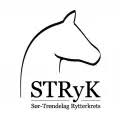 